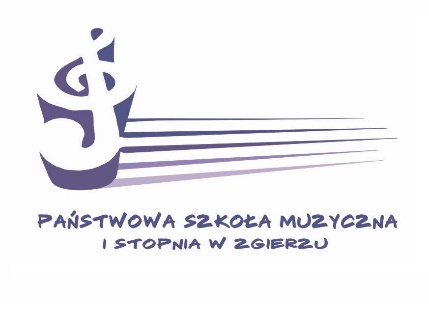 Zgierz, dnia ..................................					     DyrektorPaństwowej Szkoły MuzycznejI stopnia w ZgierzuWNIOSEKo przyjęcie w roku szkolnym …………………………        do klasy ………………………Państwowej Szkoły Muzycznej I stopnia w ZgierzuKandydat ubiega się o kształcenie w zakresie gry na instrumencie:…………………………………….             lub           2. ……………………………………..Dane kandydatanazwisko kandydata ………………………………………………………..                                                                                                                     pierwsze imię kandydata ………………………… drugie imię……………………................PESEL kandydata, w przypadku braku numeru PESEL dokument potwierdzający tożsamość kandydat (paszport lub inny dokument): ……………………………………………………..               rodzaj dokumentu ……………………………     seria i numer ………………………………data i miejsce urodzenia ………………………………………………………………………..Imiona i nazwiska rodzicówimię i nazwisko ojca kandydata (prawnego opiekuna) …………………………………………..imię i nazwisko matki kandydata (prawnego opiekuna)………………………………………..Miejsce zamieszkania kandydata i jego rodziców (prawnych opiekunów kandydata)ulica, numer 	……………….kod pocztowy		 miejscowość	……………….powiat 		 gmina ………………………….województwo	………………ojca (prawnego opiekuna) - wypełnić, jeśli adres jest inny niż kandydata...........................................................................................................................................matki (prawnego opiekuna) - wypełnić, jeśli adres jest inny niż kandydata............................................................................................................................................adres do korespondencji rodziców (prawnych opiekunów), jeśli jest inny niż kandydata............................................................................................................................................Adresy poczty elektronicznej i numery telefonów rodziców (prawnych opiekunów)numer telefonu ojca (prawnego opiekuna)	….adres e-mail ojca (prawnego opiekuna)	...numer telefonu matki (prawnego opiekuna)	...adres e-mail matki (prawnego opiekuna)	...Nazwa i adres szkoły rejonowejDo wniosku załączam dokumenty (zaznaczyć odpowiednio):                zaświadczenie lekarskie o braku przeciwwskazań do podjęcia nauki w szkole muzycznej,orzeczenie poradni psychologiczno-pedagogicznej o dojrzałości szkolnej dziecka w przypadku dzieci sześcioletnich, uczęszczających do klasy zerowej w Przedszkolu,orzeczenie o potrzebie kształcenia specjalnego wydane ze względu na niepełnosprawność, orzeczenie o niepełnosprawności lub o stopniu niepełnosprawności lub orzeczenie równoważne w rozumieniu przepisów ustawy z dn. 27.08.1997 r. o rehabilitacji zawodowej i społecznej oraz zatrudnianiu osób niepełnosprawnych (Dz.U. z 2011, nr 127, poz. 721 z późn. zm.),dokument potwierdzający objęcie dziecka pieczą zastępczą zgodnie z ustawą z dn. 9.06.2011 r. o wspieraniu rodziny i systemie pieczy zastępczej (Dz. U. z 2013 r. poz. 135, z zm.).Dokumenty składane są w oryginale lub w poświadczonej za zgodność kopii (poświadczenie notarialne lub w postaci urzędowo poświadczonego odpisu czy wyciągu z dokumentu, zgodnie z art. 76a § 1 Kodeksu postępowania administracyjnego, lub w postaci kopii poświadczanej za zgodność z oryginałem przez rodzica     kandydata).Czytelny podpis matki (prawnego opiekuna)                     Czytelny  podpis ojca (prawnego opiekuna)……………………………………………...                         …………………………………………..Zgodnie z art. 13 ust. 1-2 Rozporządzenia Parlamentu Europejskiego i Rady (UE) 2016/679 z dnia 27 kwietnia 2016 r. w sprawie ochrony osób fizycznych w związku z przetwarzaniem danych osobowych i w sprawie swobodnego przepływu takich danych oraz uchylenia dyrektywy 95/46/WE (ogólne rozporządzenie o ochronie danych) (dalej „RODO”) informujemy, że: Administratorem Pana/Pani/Dziecka danych osobowych jest Państwowa Szkoła Muzyczna I-go Stopnia w Zgierzu z siedzibą przy ulicy Sokołowskiej 4, 95-100 ZgierzW sprawie ochrony swoich danych osobowych może się Pan/Pani skontaktować z Inspektorem Ochrony Danych pod adresem email: psm.zgierz@wp.pl; lub pisemnie na adres naszej siedziby wskazany w punkcie 1 powyżej. Administrator danych osobowych przetwarza je :w celu wykonania statutowych obowiązków Państwowej Szkoły Muzycznej I-go Stopnia w Zgierzu (podstawa z art. 6 ust 1 lit. c RODO)w celach archiwalnych będących realizacją prawnie uzasadnionego interesu Administratora Danych na wypadek prawnej potrzeby wykazania faktów (podstawa z art. 6 ust. 1 lit. f RODO)w celu ewentualnego ustalenia, dochodzenia lub obrony przed roszczeniami będącego realizacją prawnie uzasadnionego w tym interesu Administratora Danych (podstawa z art. 6 ust. 1 lit. f RODO)w celach analitycznych i statystycznych będącego realizacją prawnie uzasadnionego w tym interesu Administratora Danych (podstawa z art. 6 ust. 1 lit. f RODO)W związku z przetwarzaniem danych w celu wskazanym w ust. 3  dane mogą być udostępnianie innym odbiorcom danych, takim jak :Podmioty upoważnione do odbioru danych na podstawie przepisów prawa,Podmioty, które przetwarzają dane osobowe w imieniu Administratora Danych na podstawie umowy powierzenia przetwarzania danych osobowych (tzw. Podmioty przetwarzające w rozumieniu RODO)W każdej chwili przysługuje prawo do:dostępu do swoich danych osobowych oraz otrzymania ich kopii (art. 15 RODO);sprostowania swoich danych osobowych (art. 16 RODO);usunięcia swoich danych osobowych („prawo do bycia zapomnianym”) (art. 17 RODO);ograniczenia przetwarzania swoich danych osobowych (art. 18 RODO)przenoszenia swoich danych osobowych (art. 20 RODO)wniesienia sprzeciwu wobec przetwarzania Pana/Pani danych osobowych (art. 21 RODO);wniesienia skargi na Administratora Danych osobowych do organu nadzorczego Dane osobowe będą przetwarzane przez okres realizacji statutowych obowiązków Państwowej Szkoły Muzycznej I-go Stopnia w Zgierzu oraz później przez okres:Zgodnie z zapisami Ustawy z dn. 26.05.2011 r. o narodowym zasobie archiwalnym i archiwach  (t.j. Dz.  U.  z  2018  r. poz. 217, 357, 398, 650.) do czasu wypełnienia prawnie uzasadnionego celu Administratora Danych do dochodzenia lub obrony przed roszczeniami oraz na wypadek prawnej potrzeby wykazania faktów przed organami Państwa. Administrator Danych osobowych w procesie przetwarzania danych osobowych nie korzysta ze zautomatyzowanego podejmowania decyzji oraz profilowania.Podpis matki (prawnego opiekuna)                                       Podpis ojca (prawnego opiekuna)……………………………………………………..                                               ………………………………………………..….…………………………………                     Data i miejsceZgoda na przetwarzanie wizerunku ucznia 
w celach promocyjnych szkołyNiniejszym wyrażam zgodę na przetwarzanie danych osobowych w zakresie wizerunku mojego dziecka……………………………………………………………………………….w postaci fotografii cyfrowej oraz tradycyjnej, przez Państwową Szkołę Muzyczną I-go Stopnia w Zgierzu z siedzibą przy ulicy Sokołowskiej 4, 95-100 Zgierz, do celów promujących  działalność szkoły, prowadzonych za pośrednictwem:strony internetowej  pod adresem http://www.psm.miasto.zgierz.pl miejsc do tego wyznaczonych na terenie szkoły (gabloty, tablice informacyjne).Przyjmuję do wiadomości, że zgodnie z Art. 7 ust. 3 Rozporządzenia Parlamentu Europejskiego i Rady (UE) 2016/679 z dnia 27 kwietnia 2016 r. w sprawie ochrony osób fizycznych w związku z przetwarzaniem danych osobowych i w sprawie swobodnego przepływu takich danych oraz uchylenia dyrektywy 95/46/WE (dalej RODO) mam prawo do wycofania przedmiotowej zgody w dowolnym momencie.…………………………………………………….…………………………………………Data i czytelny podpis rodzica/opiekuna prawnegoZgodnie z art. 13 ust. 1-2 RODO informujemy: Administratorem danych osobowych jest Państwowa Szkoła Muzyczna I-go Stopnia w Zgierzu z siedzibą przy ulicy Sokołowskiej 4, 95-100 ZgierzDane będą przetwarzane w celu wskazanym w podpisanej zgodzie na przetwarzanie danych osobowych.Dane osobowe będą przetwarzane do czasu wycofania zgody na przetwarzanie danych osobowych.Dane osobowe mogą zostać przekazywane instytucjom określonym przez przepisy prawa oraz naszym podwykonawcom (podmiotom przetwarzającym) Zgodnie z RODO, przysługuje Pani/Panu prawo do:dostępu do danych osobowych Pana/Pani dziecka oraz otrzymania ich kopii;sprostowania (poprawiania) danych osobowych;usunięcia, ograniczenia lub wniesienia sprzeciwu wobec ich przetwarzania;przenoszenia danych;wniesienia skargi do organu nadzorczegoInformujemy, że nie podejmujemy decyzji w sposób zautomatyzowany i Pani/Pana dane nie są profilowane.….…………………………………                     Data i miejsceZgoda na przetwarzanie danych osobowych ucznia 
w celach promocyjnych szkołyNiniejszym wyrażam zgodę na przetwarzanie danych osobowych w zakresie imienia, nazwiska, klasy i rocznika  mojego dziecka…………………………………………………………… przez Państwową Szkołę Muzyczną I-go Stopnia w Zgierzu z siedzibą przy ulicy Sokołowskiej 4, 95-100 Zgierz, do celów promujących  działalność szkoły oraz budowania pozytywnego wizerunku szkoły  w przestrzeni publicznej, prowadzonych za pośrednictwem:strony internetowej  pod adresem http://www.psm.miasto.zgierz.pl w postaci wpisów o osiągnięciach wychowanków szkoły,miejsc do tego wyznaczonych na terenie szkoły (gabloty, tablice informacyjne), w postaci dyplomów, list gratulacyjnych, certyfikatów itp.Przyjmuję do wiadomości, że zgodnie z Art. 7 ust. 3 Rozporządzenia Parlamentu Europejskiego i Rady (UE) 2016/679 z dnia 27 kwietnia 2016 r. w sprawie ochrony osób fizycznych w związku z przetwarzaniem danych osobowych i w sprawie swobodnego przepływu takich danych oraz uchylenia dyrektywy 95/46/WE (dalej RODO) mam prawo do wycofania przedmiotowej zgody w dowolnym momencie.…………………………………………………….…………………………………………Data i czytelny podpis rodzica/opiekuna prawnegoZgodnie z art. 13 ust. 1-2 RODO informujemy: Administratorem danych osobowych jest Państwowa Szkoła Muzyczna I-go Stopnia w Zgierzu z siedzibą przy ulicy Sokołowskiej 4, 95-100 ZgierzDane będą przetwarzane w celu wskazanym w podpisanej zgodzie na przetwarzanie danych osobowych.Dane osobowe będą przetwarzane do czasu wycofania zgody na przetwarzanie danych osobowych.Dane osobowe mogą zostać przekazywane instytucjom określonym przez przepisy prawa oraz naszym podwykonawcom (podmiotom przetwarzającym) Zgodnie z RODO, przysługuje Pani/Panu prawo do:dostępu do danych osobowych Pana/Pani dziecka oraz otrzymania ich kopii;sprostowania (poprawiania) danych osobowych;usunięcia, ograniczenia lub wniesienia sprzeciwu wobec ich przetwarzania;przenoszenia danych;wniesienia skargi do organu nadzorczegoInformujemy, że nie podejmujemy decyzji w sposób zautomatyzowany i Pani/Pana dane nie są profilowane.PROTOKÓŁz badania predyspozycji do kształcenia muzycznego /egzaminu wstępnego/Kandydat ………………………………………………………………………………………………………….(imię i nazwisko)przystąpił do badania uzdolnień i predyspozycji do nauki w szkole muzycznej w dniu ……………....i otrzymał ogólną ocenę:			(pkt. ……….)uwzględniającą: 1. Słuch			(pkt…………)(ocena)Poczucie rytmu			(pkt. ……….)(ocena)Pamięć muzyczna	 	(pkt. ……….)(ocena)Warunki fizyczne kandydata wg opinii nauczyciela danej specjalności:Podpisy członków komisji rekrutacyjnej:Przystąpił do egzaminu wstępnego (dotyczy kandydata, który ubiega się o przyjęcie do klasy wyższej niż pierwsza) w dniu ………………, do klasy…………..………, specjalność …………………………….i otrzymał ogólną ocenę: ………………………………………… (pkt. …….…), uwzględniającą: ocenę z instrumentu: ………… (pkt. ..……), ocenę z wiedzy gólnomuzycznej: ……… (pkt.………).Wykonywany program:Podpisy członków komisji kwalifikacyjnej:Decyzją komisji rekrutacyjnej / komisji kwalifikacyjnej z dnia …………....... kandydat zostaje zakwalifikowany /nie zostaje zakwalifikowany/ do przyjęcia do szkoły do klasy ……........................ / cykl……….........................Podpis przewodniczącej komisji:Decyzją dyrektora szkoły kandydat zostaje przyjęty do klasy …………………. /cykl  …………………………..Specjalność …………………………………….Data i podpis dyrektora szkoły: